OFFICE OF STUDENT ENGAGEMENT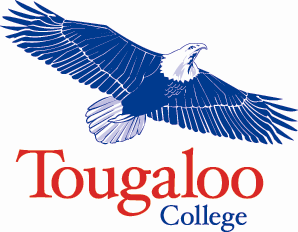 STUDENT GOVERNMENT ASSOCIATIONELECTION PETITIONMy name is 							 and I am a candidate for 								  	 for the 2023-2024 academic year. Please sign my petition. Your support is greatly appreciated.